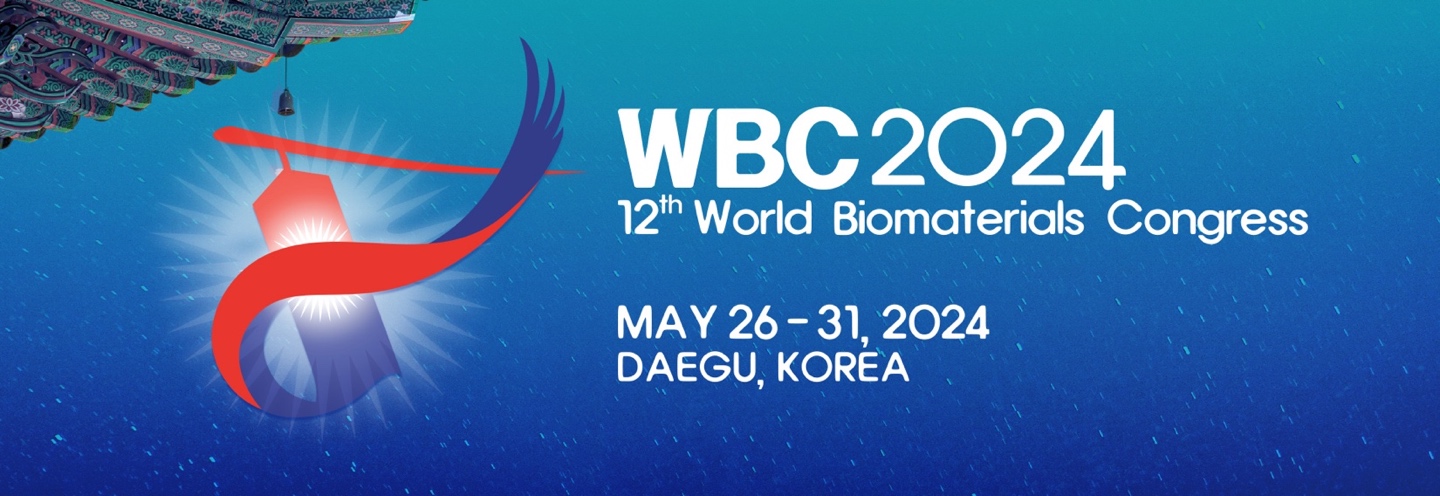 The call for symposia is now open!The Scientific Program Committee of WBC2024 are soliciting proposals for symposia at the upcoming World Congress in Daegu, Republic of Korea (May 26 – May 31, 2023). To learn more, please visit the WBC2024 Call for Symposia webpage.Submission Deadline: January 15, 2023Notification of Acceptance: March 1, 2023Online Submission Form If you are planning to submit a Symposia Proposal, please let us know at support@biomaterials.ca so we can help support your efforts!Other WBC2024 dates to remember:Abstract Submission: April 1, 2023 – September 31, 2023Early-bird Registration: April 1, 2023 – February 29, 2024